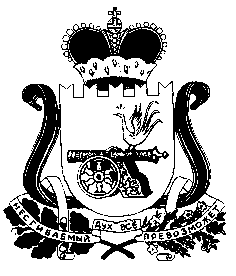 СОВЕТ ДЕПУТАТОВ СНЕГИРЕВСКОГО СЕЛЬСКОГО ПОСЕЛЕНИЯ ШУМЯЧСКОГО РАЙОНА СМОЛЕНСКОЙ ОБЛАСТИРЕШЕНИЕ   от  « 13 »  ноября  2023 года                                                                          № 24   В соответствии с Федеральным законом от 06.10.2003г. №131 ФЗ  «Об общих принципах организации местного самоуправления в Российской Федерации», областным законом от 31.03.2009 года №9-з «О гарантиях осуществления полномочий депутата, члена выборного органа местного самоуправления, выборного должностного лица местного самоуправления в Смоленской области», постановлением Администрации Смоленской области от 08.10.2014 №691»Об установлении нормативов формирования расходов на оплату труда депутатов, выборных должностных лиц местного самоуправления, осуществляющих свои полномочия на постоянной основе, муниципальных служащих» (в редакции постановлений Администрации Смоленской области от 15.10.2019 №604, 21.09.2022 №665, 14.07.2023 №395, Правительства Смоленской области от  25.10.2023 №34) Совет депутатов Снегиревского сельского поселения Шумячского района Смоленской области РЕШИЛ:1. Внести в решение Совета депутатов Снегиревского сельского поселения Шумячского района Смоленской области от 26.12.2019 № 33 «Об установлении размера должностного оклада и размеров дополнительных выплат Главе муниципального образования Снегиревского сельского поселения Шумячского района Смоленской области» (в редакции решений Совета депутатов Снегиревского сельского поселения Шумячского района Смоленской области от 20.10.2020 № 16, от 18.10.2022 № 23, от 01.08.2023 № 14), следующие изменения: приложение № 1 изложить в новой редакции (прилагается).                                                                                                                                                                                                                                                                                                                                                                                                                                      2. Настоящее решение вступает в силу со  дня его подписания и распространяет свое действие на правоотношения, возникшие с 1 октября 2023 года.Глава муниципального образованияСнегиревского сельского   поселения Шумячского района Смоленской области                                   В.А.Тимофеев                                                                                                                                    Приложение № 1                                                                                   к   решению    Совета  депутатов    Снегиревского                                                                                   сельского     поселения       Шумячского     района                                                                                   Смоленской области от «26»  декабря 2019 г № 33                                                                                    «Об установлении размера   должностного оклада                                                                                                                                                                                                 и  размеров             дополнительных             выплат                                                                                   Главе муниципального образования  Снегиревского                                                                                                      	                                                       сельского    поселения             Шумячского района                                                                                   	Смоленской  области»            (в редакции решений                                                                                   Совета депутатов           Снегиревского сельского                                                                                                 поселения  Шумячского района       Смоленской                                                                                   области от 20.10.2020 № 16, от 18.10.2022 № 23,                                                                                                   от 01.08.2023 №14)РАЗМЕРдолжностного оклада Главе муниципального образованияСнегиревского сельского поселения Шумячского района Смоленской области, осуществляющему свои полномочия на постоянной основеО  внесении изменений в решение Совета депутатов Снегиревского сельского поселения Шумячского района Смоленской области от 26.12.2019 г. № 33Наименование должностейРазмер должностного оклада в соответствии с группой по оплате труда (рублей)12Глава муниципального образования9624